Supplementary materialSupplemental 1. Deviations from protocol We used a quality assessment tool that was developed to assess ethnic density studies specifically (see Supplemental 6) and GRADE assessments (Supplemental 7) rather than the assessment specified in the protocol. In the protocol it was not specified that a three-level meta-analysis would be used. The justification for using this method rather than a method of meta-analysis that does not account for the hierarchical structure of data is outlined in the main paper.Methods used to categorise minority group samples were not detailed in the protocol. We also did not specify how we would decide which studies to include if there were overlapping datasets. Justifications for both are outlined in the main paper. Our eligibility criteria were refined to only include within-groups ethnic density studies i.e., those that compared risk within the ethnic minority group between ethnic density exposures, as opposed to between-groups studies which compare risk between the ethnic minority and majority at different ethnic density exposures. It would not have been appropriate to combine within- and between-group studies in the meta-analysis. We opted to only include the former given evidence of social drift in majority groups into high ethnic density areas (e.g., Termorshuizen et al., 2014) which may result in artefactually stronger between-group effect sizes. To derive a more reliable estimate, we also decided to only include studies that used multilevel modelling to account for non-independence of data and studies that adjusted for individual- and area-level confounds (minimally age, sex, and area-level deprivation). The protocol did not specify that effect sizes would be standardised. This decision was made after observing that included studies measured exposure differently which presented challenges for the meta-analysis. Rather than excluding studies based on how they quantified group density, we chose to rescale each effect size to estimate the response in risk to a ten percentage-point decrease in group density.  Ten percentage-point was used because this was a common method used by included studies. Strengths and limitations of this approach have been outlined in the main paper. Supplemental 2. Full list of search terms PopulationPsychosis*Psychotic*SchizophreniaSchizoaffective*Bipolar*“Manic depress*”“Severe mental illness” “Mental distress”Hallucinat*Delusion*Paranoi*Ethnic density termsMinorit*“Ethnic density”“Ethnic enclave”“Ethnic composition”“Group density”Outcome measuresIncidencePrevalenceICD*DSM*PANSSCAARMSSIPSPSQSymptom*“Psycho* proneness”“Psycho* experiences”“Psycho* syndrome”“Psycho* disorder”“Psycho* risk”“Ultra-high risk”“At-risk mental state”Geographical termsNeighbo*ResidentialCountyLocal*AreaZoneDistrictEcologicalGeograph*CommunityMunicipalSpatialState Tract“Electoral ward”“Output area”“Dissemination area”Combine each term in A, B, C, D with ORThen A AND B AND C AND D AND ESupplemental 3. PsycINFO search Supplemental 4. Screening for non-English papers (n=14)Supplemental 5. Example of calculations for rescaling effect sizes“African” group from Schofield, Thygesen, Das-Munshi et al., (2017)To rescale effect sizes and their corresponding 95% confidence intervals, we extracted the ethnic density percentage for each category, e.g., for the African group (Schofield, Thygesen, Das-Munshi et al., 2017), this was 3.7-18.5% (REF/highest quintile), 1.7-3.7% (4th quintile), 0.9-1.7% (3rd quintile), 0.4-0.9% (2nd quintile), and <0.4% (1st/lowest quintile). We took a mid-point or given estimate for each category (in this case: 11.1, 2.7, 1.3, 0.65, 0.3) and subtracted each of these values from the reference category.										Taking the effect size for the 4th quintile as an example, we subtracted 2.7 (midpoint for 4th quintile) from 11.1 (midpoint for 1st quintile/REF category) which gave 8.4. We then wanted to rescale the raw effect size to reflect the response in risk to a 10% reduction in ethnic density so we used the following formula: exp[Log[1.20]*(10/8.4)] which gives a rescaled effect size of 1.24. We used the same formulae to calculate the confidence intervals (0.77-2.01). These values were then converted to their natural logarithmic form, from which log standard errors and sampling variances were computed. We followed these steps to rescale all 75 effect sizes unless of course, the papers already reported effect sizes associated with a ten-percentage point decrease in ethnic density e.g., Das-Munshi, Bécares, Boydell et al., (2012).	Supplemental 6. Quality assessment checklist for ethnic density studies taken from Bécares, Dewey, & Das-Munshi (2018)Supplemental 7. GRADE assessments GRADE assessment table for psychosis outcomes:GRADE assessment table for crude minority subgroups:Supplemental 8. Output showing full model and model fit after each of the levels were removedFull model: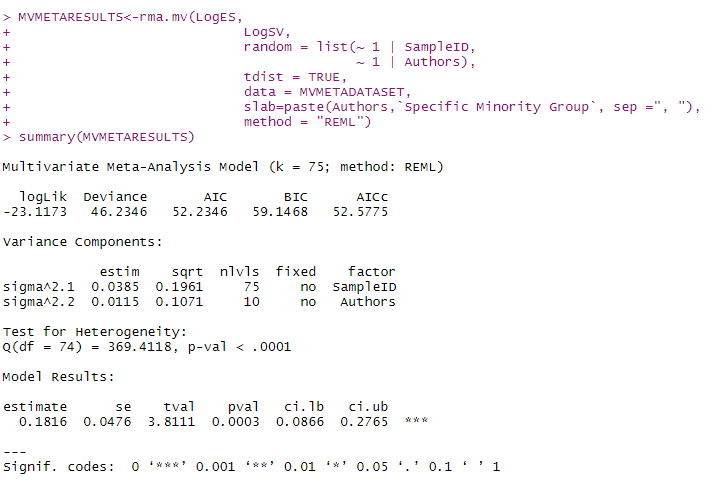 Level two removed: 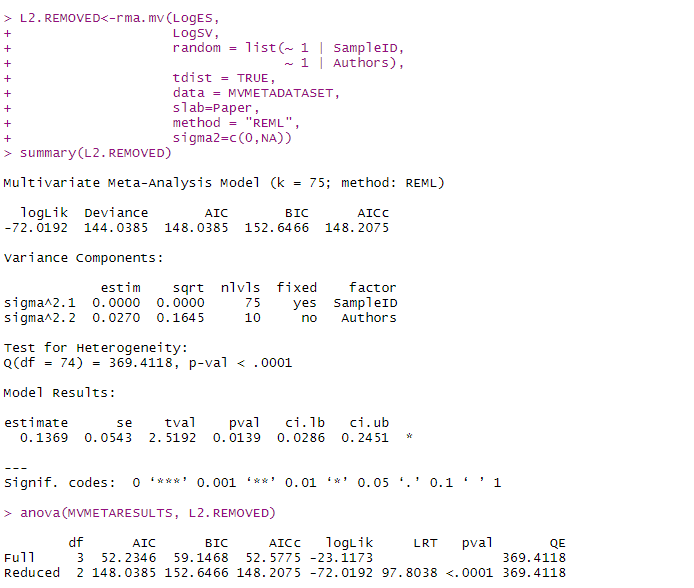 Level 3 removed:Level 3 removed:Level 3 removed: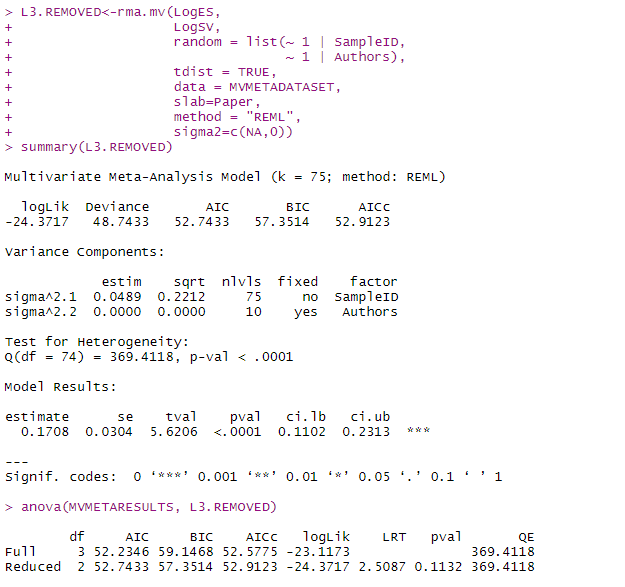 Supplemental 9. Crude and specific minority moderator tests for ethnic minorities and migrants onlyCrude: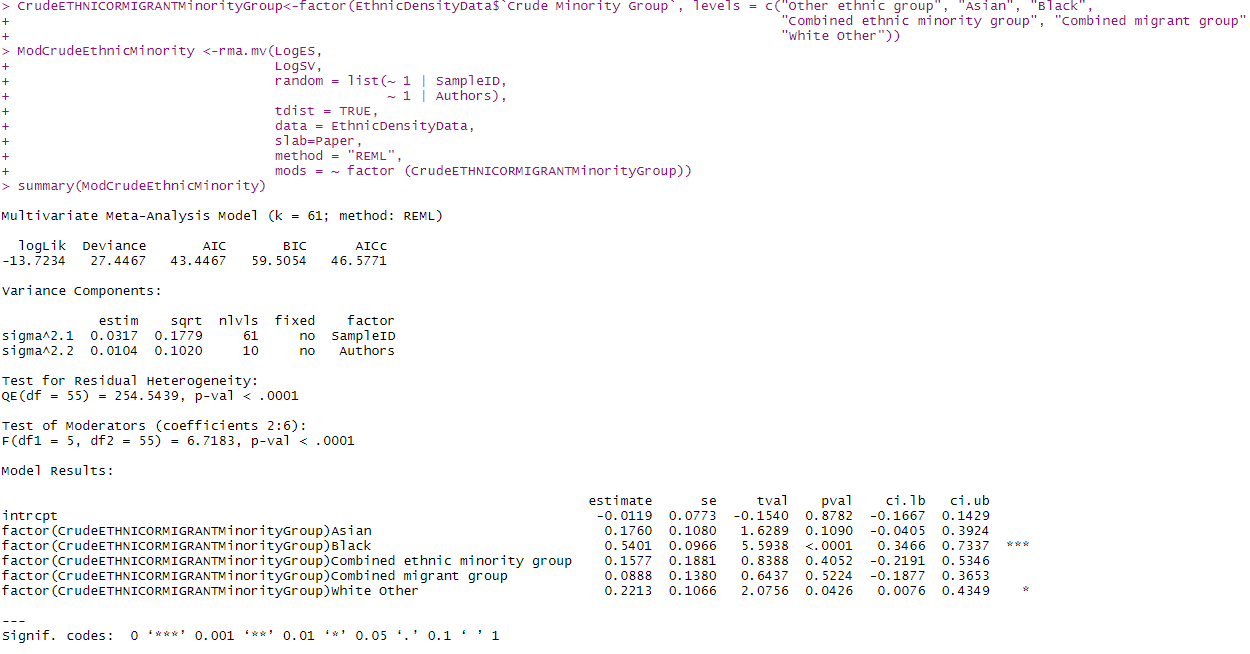 Specific: 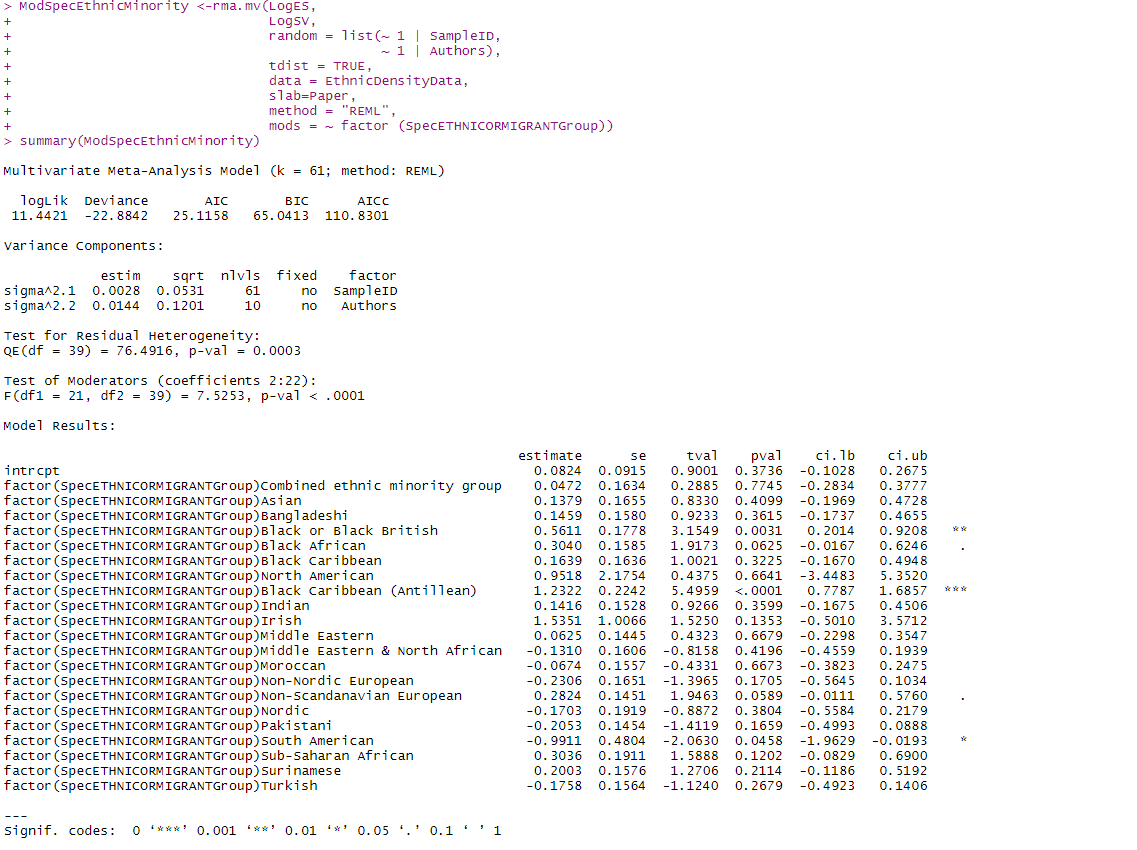 Supplemental 10. Moderator test results for specific minority groups (all samples)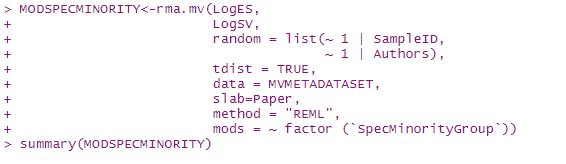 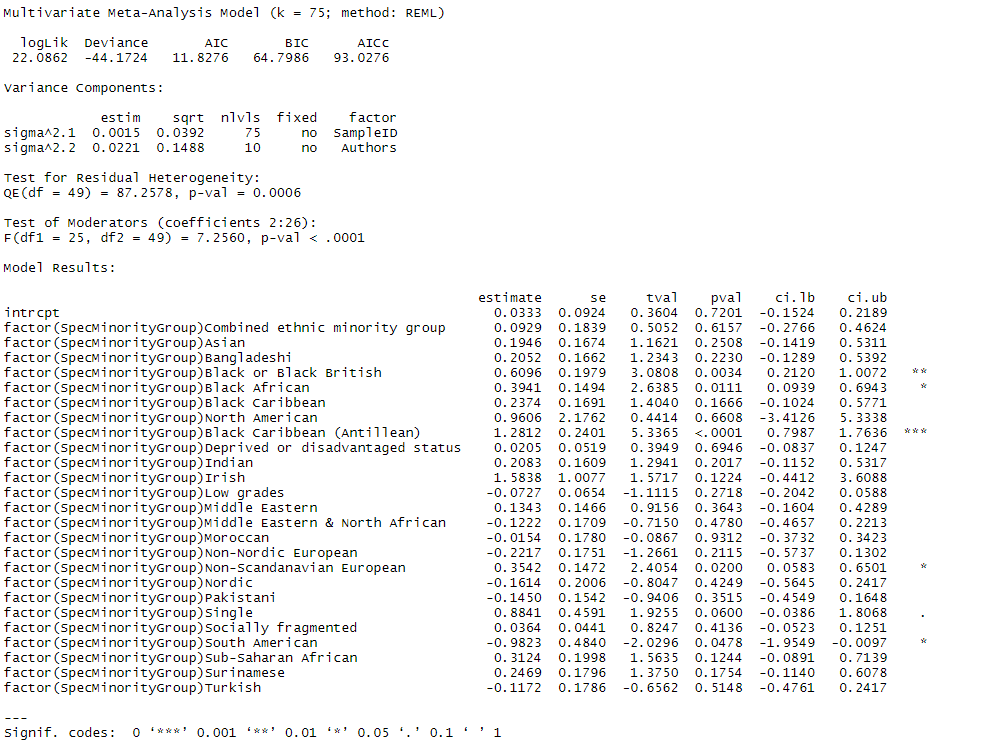 Supplemental 11. Leave-one-out analysis for individual samples (n=75)Set#Searched forDatabasesResultsS1MAINSUBJECT.EXACT.EXPLODE("Psychosis")PsycINFO 111926S2Psychotic*PsycINFO 99406S3Schizophrenia*PsycINFO 141692S4Schizoaffective*PsycINFO 6880S5Bipolar*PsycINFO 47111S6“Manic depress*”PsycINFO 5157S7“Severe mental illness”PsycINFO 4871S8 “Mental distress”PsycINFO 1548S9Hallucinat*PsycINFO 16724S10Delusion*PsycINFO 16174S11Paranoi*PsycINFO 16040S12S1 OR S2 OR S3 OR S4 OR S4 OR S6 OR S7 OR S8 OR S9 OR S10 OR S11PsycINFO These databases are searched for part of your query.203429S13MAINSUBJECT.EXACT.EXPLODE("Minority Groups")PsycINFO 14945S14Minorit*PsycINFO 57035S15"Ethnic density"PsycINFO 151S16"Ethnic enclave"PsycINFO 93S17"Ethnic composition"PsycINFO 644S18"Group density"PsycINFO 61S19S14 OR S15 OR S16 OR S17 OR S18PsycINFO These databases are searched for part of your query.57714S20IncidencePsycINFO 58024S21PrevalencePsycINFO 119359S22ICD*PsycINFO 9800S23DSM*PsycINFO 81940S24PANSSPsycINFO 3461S25CAARMSPsycINFO 91S26SIPSPsycINFO 1146S27PSQPsycINFO 322S28Symptom*PsycINFO 341715S29"Psycho* proneness"PsycINFO 393S30“Psycho* experiences”PsycINFO 914S31“Psycho* syndrome”PsycINFO 278S32“Psycho* disorder”PsycINFO 3228S33“Psycho* risk”PsycINFO 585S34“Ultra-high risk”PsycINFO 861S35“At-risk mental state”PsycINFO 467S36S20 OR S21 OR S22 OR S23 OR S24 OR S25 OR S26 OR S27 OR S28 OR S29 OR S30 OR S31 OR S32 OR S33 OR S34 OR S35PsycINFO These databases are searched for part of your query.525155S37Neighbo*PsycINFO 26715S38ResidentialPsycINFO 36892S39CountyPsycINFO 32611S40Local*PsycINFO 118264S41AreaPsycINFO 340290S42ZonePsycINFO 15557S43DistrictPsycINFO 40986S44EcologicalPsycINFO 32296S45Geograph*PsycINFO 30787S46CommunityPsycINFO 380131S47MunicipalPsycINFO 5491S48SpatialPsycINFO 98692S49StatePsycINFO 933384S50TractPsycINFO 18706S51“Electoral ward”PsycINFO 18S52“Output area”PsycINFO 35S53“Dissemination area”PsycINFO 4S54S37 OR S38 OR S39 OR S40 OR S41 OR S42 OR S43 OR S44 OR S45 OR S46 OR S47 OR S48 OR S49 OR S50 OR S51 OR S52 OR S53PsycINFO These databases are searched for part of your query.1679313S55S12 AND S19 AND S36 AND S54PsycINFO These databases are searched for part of your query.456AuthorPaperLanguageEligible for narrative review or meta-analysis?Adriaanse et al., (2018) Psychotische ervaringen bij jeugdigen met een migratieachtergrond: Prevalentie, impact en culturele context (English translation: Prevalence, impact and cultural context of psychotic experiences among ethnic minority youth)DutchExclude – no group density analyses Binbay et al., (2016) Yeni Bir Sosyal Ortama Uyum Sürecinde Psikotik Yaşantılar (English translation: Psychotic Experiences in the Adaptation Process to a New Social Environment)TurkishExclude – no group density analysesChapireau (2005)Les nouveaux longs séjours en établissements de soins spécialisés en psychiatrie : résultats d’une enquête nationale sur un échantillon représentatif (1998-2000) (English translation: Old and new long stay patients in French psychiatric institutions : results from a national random survey with two-year follow-up (1998-2000))FrenchExclude – outcomes not specific to psychosis, no group density analysesEgea et al., (2004)Trastorno esquizofreniforme. Estudio prospective de 5 años de seguimiento (English translation: Schizophreniform disorder. A five year prospective study)SpanishExclude – no group density analysesFaerden, Waal, & Rønnow (1995)Langsiktige psykiatriske pasienter i en sektor av Oslo (English translation: Long-term psychiatric patients in a sector of Oslo)NorwegianExclude – outcomes not specific to psychosis, no group density analysesHódi (1989)A pszichózisok és öngyilkosságok területi és etnikai megoszlása a Vajdaságban (English translation: The regional and ethnic distribution of psychoses and suicides in Voivodina Province, Yugoslavia).HungarianExclude – no group density analysesWenxing et al., (2015)云南省西盟佤族自治县精神障碍现况调查 (English translation: A cross-sectional study of mental disorders in Ximeng Wa Autonomous County of Yunnan Province)ChineseExclude – no group density analysesMelle et al., (2016)Verbesserung der Ergebnisse: Einflussfaktoren auf das Hilfesuchverhalten von Zuwanderern und ethnischen Minderheiten mit psychotischen Ersterkrankungen (English translation: Improving outcomes: Factors influencing help-seeking behaviors in immigrants and ethnic minorities with first-episode psychosis)GermanExclude – no primary data (confirmed by author) Meurice et al., (2013)Peut-on prédire, dès l’enfance, les risques de développer la schizophrénie à l’âge adulte ? Une étude rétrospective centrée sur l’hypersensibilité prémorbide; premiers résultats (English translation: Is it possible to predict, as early as childhood, the risk of developing schizophrenia in adulthood? A retrospective study focused on premorbid hypersensitivity; first results)FrenchExclude – no group density analysesMena et al., (2002)Estudio descriptivo de trastornos mentales en minorías étnicas residentes en un área urbana de Barcelona (English translation: Descriptive study of mental disorders in ethnic minorities residing in an urban area of Barcelona)SpanishExclude – no group density analysesPicarda & Ineichen (1995)La santé mentale des minorités ethniques au Royaume-Uni (English translation: The mental health of ethnic minorities in the United Kingdom)FrenchExclude – review paper, no primary data, no new papers found in reference listPlancke & Amariei (2017)Hospitalisations psychiatriques de longue durée (English translation: Long-term psychiatric hospitalizations)FrenchExclude – no group density analyses, outcomes not specific to psychosis van der Stoep (2016)Culturele diversiteit in de forensischepsychiatrie; een exploratief onderzoekin Forensisch Psychiatrisch Centrumde Oostvaarderskliniek (English translation: Cultural diversity in the forensicspsychiatry; an exploratory studyin Forensic Psychiatric Centerthe Oostvaarders clinic)DutchExclude – no group density analysesVilain et al., (2013)Les facteurs de risque environnementaux de la schizophrénie (English translation: Environmental risk factors for schizophrenia: A review)FrenchExclude – review paper, no primary data, no new papers found in reference listQuality criteriaScoreType of studyCross-sectional, case-control1Cohort2ExposureExplicitly defines ethnic density exposure1EthnicitySelf-ascribed ethnicity1Language of interviewLanguage of interview in own language if English not preferred language1OutcomeAssessed with structured instrument 1Validated instrument used to assess outcome1Reliable instrument used to assess outcome1Instrument validated in racial/ ethnic group1Outcome assessment blind to exposure status1Sample size and power calculationn>5001Response ratesFor case-control/ cross-sectional studies – Response rates>60%1For cohort studies – Rate of attrition compared to baseline>60%1Response rates similar across racial/ ethnic groups or weighted to allow for differential non-response1MethodsEstimate available adjusted for area-level deprivationAdjusts with one variable for area-level deprivationAdjusts with composite measure of area-level deprivation12Appropriate statistical methods used (e.g. multi-level modelling or robust standard errors to account for clustered data)1Cohort studies - Assesses dose-response1GroupNo. of studiesStudy designRisk of biasInconsistencyIndirectnessImprecisionOther considerationsPooled ES (95% CI) for subgroup CertaintyNon-affective psychosis52 observational 3 longitudinalNot seriousNot seriousNot seriousNot seriousDose response gradientOR 1.14
(1.04 to 1.25)⨁⨁⨁◯MODERATESubclinical psychosis33 observationalNot serious Not seriousNot seriousNot seriousDose response gradientOR 1.12
(0.96 to 1.31)⨁⨁⨁◯MODERATEAntipsychotic prescriptions11 observational Not seriousNot seriousSerious Not seriousDose response gradientOR 1.04
(0.95 to 1.17)⨁⨁◯◯LOWAny psychosis 11 observational Not seriousNot seriousNot seriousSerious Strong associationDose response gradientOR 1.90
(1.43 to 2.53)⨁⨁⨁◯MODERATEAffective psychosis21 observational 1 longitudinal Not seriousNot seriousNot seriousNot seriousDose response gradientOR 1.16
(1.04 to 1.28)⨁⨁⨁◯MODERATEOther psychoses1Longitudinal Not seriousNot seriousNot seriousNot seriousDose response gradientOR 1.07
(1.00 to 1.16)⨁⨁⨁◯MODERATEGroupNo. of studiesStudy designRisk of biasInconsistencyIndirectnessImprecisionOther considerationsPooled ES (95% CI) for subgroup CertaintyBlack7 5 observational 2 longitudinal Not serious Not seriousSerious Not serious Strong association,
dose response gradient OR 1.62
(1.17 to 2.24) ⨁⨁⨁◯
MODERATEAsian4 2 observational 2 longitudinal Not serious Not serious Not serious Not serious Dose response gradient OR 1.16
(0.93 to 1.45) ⨁⨁⨁◯
MODERATE White other3 observational studies Not serious Not serious Not serious Serious Dose response gradientOR 1.24
(0.77 to 1.97) ⨁⨁◯◯LOWOther ethnic group3 1 observational1 longitudinal Not serious Not seriousSerious  Not serious Dose response gradient OR 1.07
(0.97 to 1.17) ⨁⨁◯◯LOWCombined migrant group2 1 observational 1 longitudinal Serious Not serious Not serious Not seriousDose response gradient OR 1.08
(1.00 to 1.16) ⨁⨁◯◯LOWCombined ethnic minority group1 observational study Not serious Not serious Not serious Serious OR 1.13
(0.63 to 2.03) ⨁⨁◯◯LOWOther social characteristic2 1 observational 1 longitudinal Not serious Not serious Not serious Not serious Dose response gradientOR 1.02
(0.86 to 1.20) ⨁⨁⨁◯
MODERATE Sample IDPaperEstimatesLBsUBsp.vals1Bécares et al., (2009) - Black Caribbean - Subclinical1.1974242741.0846891821.3218760.000522Bécares et al., (2009) - Indian - Subclinical1.2000923361.0896108391.3217760.0003353Bécares et al., (2009) - Pakistani - Subclinical1.2110464971.1067940291.3251196.47E-054Bécares et al., (2009) - Bangladeshi - Subclinical1.1969011681.0839014061.3216810.0005545Das-Munshi et al., (2012) - Irish - Subclinical1.1967087061.088723721.3154040.0003136Das-Munshi et al., (2012) - Black Caribbean - Subclinical1.2027201021.0916419031.3251010.0003017Das-Munshi et al., (2012) - Bangladeshi - Subclinical1.1988757111.0886913611.3202120.0003528Das-Munshi et al., (2012) - Indian - Subclinical1.196100881.0868430511.3163420.0003819Das-Munshi et al., (2012) - Pakistani -Subclinical1.2016667871.090338151.3243630.00033310Dykxhoorn, Lewis, Hollander, Kirkbride & Dalman (2020) - Nordic1.2036776291.0935928781.3248440.00024911Dykxhoorn, Lewis, Hollander, Kirkbride & Dalman (2020) - Non-Nordic European1.2063398271.0950705491.3289150.0002412Dykxhoorn, Lewis, Hollander, Kirkbride & Dalman (2020) - Asian1.1898523611.078214231.3130490.00075613Dykxhoorn, Lewis, Hollander, Kirkbride & Dalman (2020) - Middle Eastern & North African1.2037269961.0932987721.3253090.00025914Dykxhoorn, Lewis, Hollander, Kirkbride & Dalman (2020) - Sub-Saharan African1.1889145151.0763223541.3132850.00088815Dykxhoorn, Lewis, Hollander, Kirkbride & Dalman (2020) - North American1.1988424741.0902035971.3183070.00029216Dykxhoorn, Lewis, Hollander, Kirkbride & Dalman (2020) - South American1.2038542181.09448291.3241550.00022517Menezes et al.,  (2011) - Migrant status - SZ1.2047347471.0890087111.3327590.0004518Richardson et al., (2018) - Overall minority group - NAP1.2042333661.0910979251.32910.00034719Richardson et al., (2018) - Overall minority group -AP1.1987595091.086872131.3221650.00043320Schofield et al., (2011) - Black - High ethnic density - Any psychosis1.1882865631.0956430571.2887646.56E-0521Schofield et al., (2011) - Black - Mid ethnic density - Any psychosis1.1856385191.0957778411.2828685.1E-0522Schofield et al., (2011) - Black - Low ethnic density - Any psychosis1.1833458331.0958262081.2778554.1E-0523Schofield et al., (2011) - Black - Lowest ethnic density - Any psychosis1.1913298761.0944226731.2968180.00010124Schofield et al., (2016) - Black African - Subclinical1.2005827841.0898689811.3225430.00033425Schofield et al., (2016) - Black Caribbean - Subclinical1.1951226761.0850410151.3163730.00044926Schofield et al., (2016) - Disadvantaged social class - Subclinical1.2139496321.0976477621.3425740.00026327Schofield et al., (2016) - Single household status - Subclinical1.1941471871.0836858841.3158680.00050128Schofield et al., (2017) - African - High ethnic density - NAP1.1995946651.0908636851.3191630.0002829Schofield et al., (2017) - African - Mid ethnic density - NAP1.2005576181.0911289511.3209610.00028630Schofield et al., (2017) - African - Low ethnic density - NAP1.1929429451.0867217591.3095470.00032831Schofield et al., (2017) - African - Lowest ethnic density - NAP1.195701591.0888209341.3130740.00029332Schofield et al., (2017) - Non-Scandanavian European - High ethnic density - NAP1.1976054531.0900754441.3157430.00027833Schofield et al., (2017) - Non-Scandanavian European - Mid ethnic density - NAP1.1994707091.0909984451.3187280.00027434Schofield et al., (2017) - Non-Scandanavian European - Low ethnic density - NAP1.1981125411.0903677561.3165040.00027535Schofield et al., (2017) - Non-Scandanavian European - Lowest ethnic density - NAP1.1951279471.0884626211.3122460.00029736Schofield et al., (2017) - Asian - High ethnic density - NAP1.2011474481.0911528461.322230.00029437Schofield et al., (2017) - Asian - Mid ethnic density - NAP1.2019076921.0910705361.3240040.00030938Schofield et al., (2017) - Asian - Low ethnic density - NAP1.2012142871.0911647151.3223630.00029539Schofield et al., (2017) - Asian - Lowest ethnic density - NAP1.1967610821.0894875271.3145970.00028640Schofield et al., (2017) - Middle Eastern - High ethnic density - NAP1.2017456991.0915055851.323120.00029141Schofield et al., (2017) - Middle Eastern - Mid ethnic density - NAP1.2028103811.0911595921.3258860.0003242Schofield et al., (2017) - Middle Eastern- Low ethnic density - NAP1.2018105581.0915286161.3232350.00029143Schofield et al., (2017) - Middle Eastern - Lowest ethnic density - NAP1.1999431681.0911803111.3195470.00027544Termorshuizen et al.,  (2018) - Turkish - High ethnic density - Antipsychotic prescriptions1.2030872281.0932133491.3240040.00025345Termorshuizen et al.,  (2018) - Turkish - Mid ethnic density - Antipsychotic prescriptions1.2036109311.0933439051.3249990.00025646Termorshuizen et al.,  (2018) - Turkish - Low ethnic density - Antipsychotic prescriptions1.2035088141.0938343511.324180.0002447Termorshuizen et al.,  (2018) - Turkish - Lowest ethnic density - Antipsychotic prescriptions1.2032173571.093749951.3236410.00023848Termorshuizen et al.,  (2018) - Moroccan - High ethnic density - Antipsychotic prescriptions1.2010056841.0922013031.3206490.00025649Termorshuizen et al.,  (2018) - Moroccan - Mid ethnic density - Antipsychotic prescriptions1.2033391841.0937773471.3238760.00023950Termorshuizen et al.,  (2018) - Moroccan - Low ethnic density - Antipsychotic prescriptions1.2025436751.0933618521.3226280.00024151Termorshuizen et al.,  (2018) - Moroccan - Lowest ethnic density - Antipsychotic prescriptions1.2023973491.0932609091.3224280.00024252Termorshuizen et al.,  (2018) - Surinamese - High ethnic density - Antipsychotic prescriptions1.1923750251.0825146161.3133850.00052753Termorshuizen et al.,  (2018) - Surinamese - Mid ethnic density - Antipsychotic prescriptions1.1974783941.088600351.3172460.00033154Termorshuizen et al.,  (2018) - Surinamese - Low ethnic density - Antipsychotic prescriptions1.2003010091.0915041711.3199420.00026955Termorshuizen et al.,  (2018) - Surinamese - Lowest ethnic density - Antipsychotic prescriptions1.19630541.0871921191.316370.00036956Termorshuizen et al.,  (2018) - Antillean - High ethnic density - Antipsychotic prescriptions1.1986562161.0900355991.3181010.00029657Termorshuizen et al.,  (2018) - Antillean - Mid ethnic density - Antipsychotic prescriptions1.1947276941.0855282691.3149120.00041658Termorshuizen et al.,  (2018) - Antillean - Low ethnic density - Antipsychotic prescriptions1.1899028431.0793065451.3118320.00067459Termorshuizen et al.,  (2018) - Antillean - Lowest ethnic density - Antipsychotic prescriptions1.1841202261.0718323971.3081720.00116460Zammit et al., (2010) - Migrant status - NAP1.2009386761.0935412321.3188840.00021561Zammit et al., (2010) - Migrant status - AP1.1997278321.090697971.3196570.00028862Zammit et al., (2010) - Migrant status - SZ1.2003896111.0921912281.3193070.00024863Zammit et al., (2010) - Migrant status - Other1.2004280841.0922427381.3193290.00024764Zammit et al., (2010) - Socially fragmented - NAP1.2006162931.0927370241.3191460.00023465Zammit et al., (2010) - Socially fragmented - AP1.1983849691.0880899571.319860.00036966Zammit et al., (2010) - Socially fragmented - SZ1.1998421921.0909961991.3195470.0002867Zammit et al., (2010) - Socially fragmented - Other1.2000241521.0913322081.3195410.00027168Zammit et al., (2010) - Deprived - NAP1.2002126261.0918400451.3193420.00025769Zammit et al., (2010) - Deprived - AP1.1985027771.0884057951.3197370.00035770Zammit et al., (2010) - Deprived - SZ1.2007267351.0933041141.3187040.00021971Zammit et al., (2010) - Deprived - Other1.199981131.0912948031.3194920.00027172Zammit et al., (2010) - Low grades - NAP1.201173371.0946211321.3180980.00018973Zammit et al., (2010) - Low grades - AP1.2006286631.0932255311.3185840.0002274Zammit et al., (2010) - Low grades - SZ1.2000571751.0918269551.3190160.00025575Zammit et al., (2010) - Low grades - Other1.2006313331.0929367041.3189380.000229